Name: _______________________________Date: ________________________________Period: _____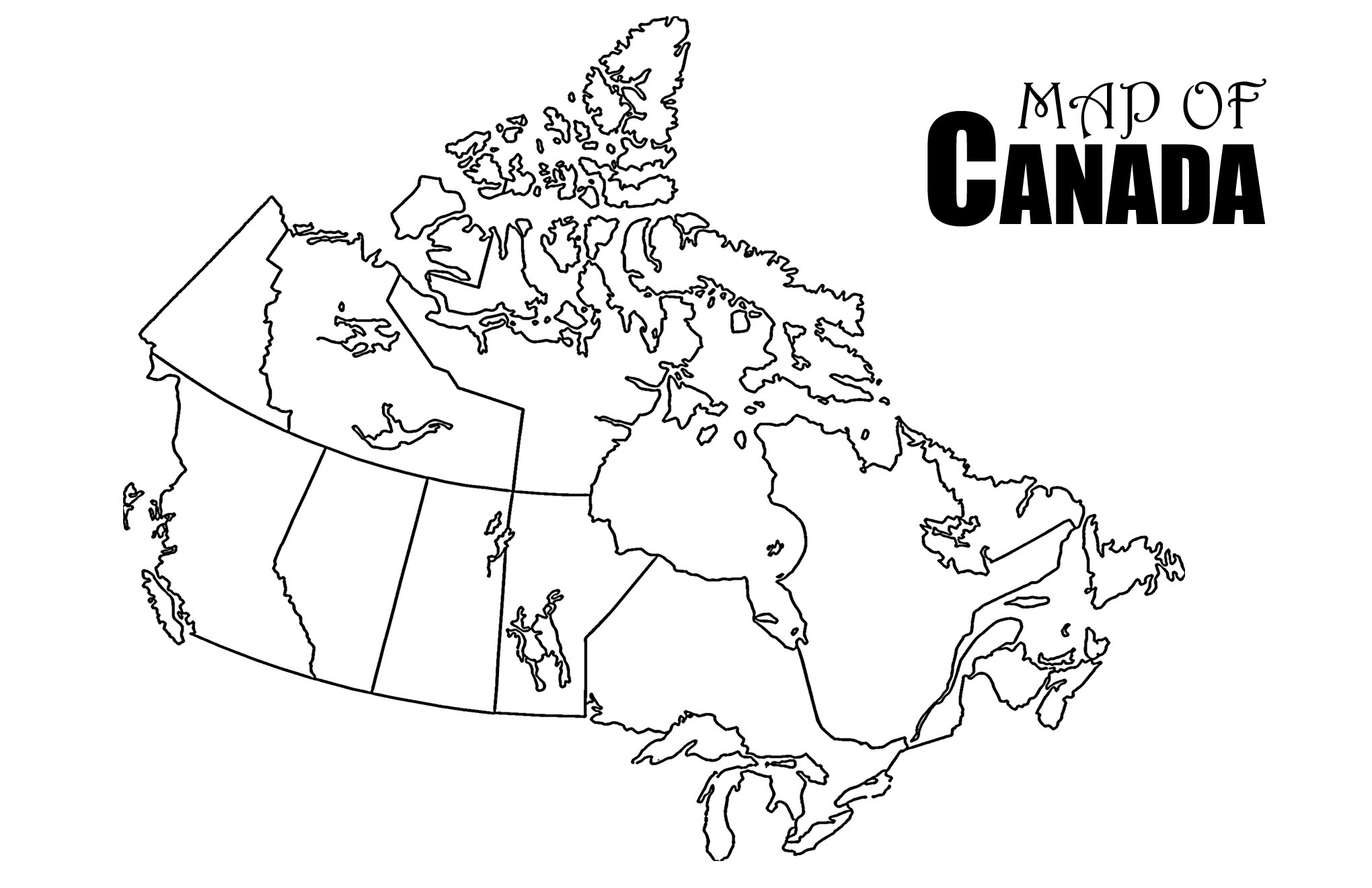 